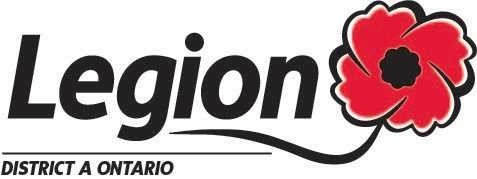 Poppy and Youth EducationHighgate and Orford Branch 335256 King Street, Highgate519-678-3645NOTE: Let your Zone Commander, through your Branch President, know if you are attending and will be having lunch at the Branch, no later than Sunday, August 20th.  This allows for proper set up and lunch numbers.Debbie Crown District “A” Leadership Development ChairPOPPYRegistration: 9:00am for a 9:30am start	Bring the Current Poppy Manual.  Light lunch will be available for a nominal feeYOUTH EDUCATIONWill be covering the Youth Education Kit, Poster, Poem, Public Speaking, Video Contest, Resource Information and MoreRegistration: 12:30pm for a 1:00 pm startAll Branch and Ladies Auxiliary Members are Welcome to attend Dress is casual	